March 27, 2015Brian C. Wauhop on behalf of Benjamin Truck Services LLCBuchannan Ingersoll & Rooney409 North Second Street, Suite 500Harrisburg, PA 17101Dear Applicant, 	On March 10, 2015 our office received your application for Motor Common Carrier of Property. In order to process this application we need the following:ORIGINAL SIGNATURE ON VERIFICATION OF APPLICATION SECTION. (PAGE ENCLOSED)A LIST OF THE NAMES AND ADDRESSES OF ALL THE MEMBERS AND THE TITLE OF EACH MEMBER.Please return this letter along with the above mentioned item(s) to the above address to Secretary Chiavetta within 20 days. If we do not receive the filing fee within 20 days we will have to return the application as unfiled.	Should you have any questions pertaining to your application, please contact our Bureau at 717-772-7777.								Sincerely,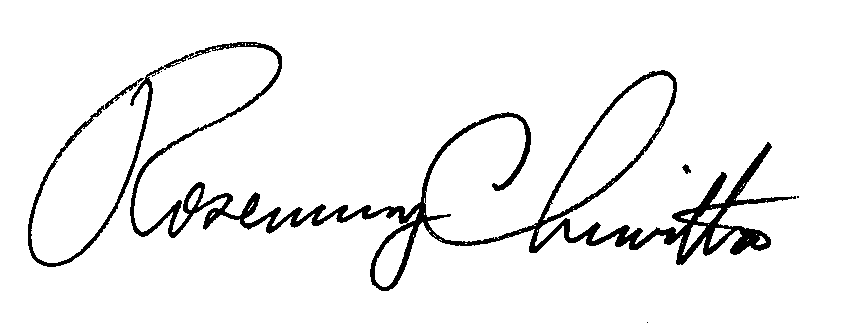 Rosemary ChiavettaSecretaryMjsEnclosures